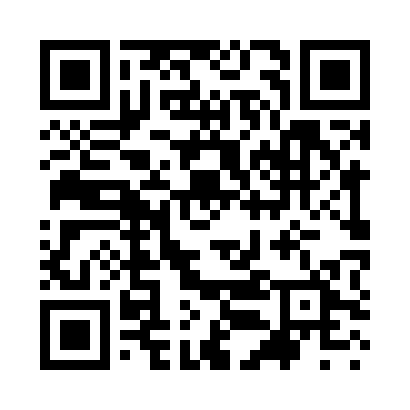 Prayer times for Medanitos, ArgentinaWed 1 May 2024 - Fri 31 May 2024High Latitude Method: NonePrayer Calculation Method: Muslim World LeagueAsar Calculation Method: ShafiPrayer times provided by https://www.salahtimes.comDateDayFajrSunriseDhuhrAsrMaghribIsha1Wed6:377:561:274:366:588:132Thu6:377:571:274:356:578:123Fri6:387:571:274:346:578:124Sat6:387:581:274:346:568:115Sun6:397:591:274:336:558:116Mon6:397:591:274:336:558:107Tue6:408:001:274:326:548:098Wed6:408:001:274:326:538:099Thu6:418:011:274:316:538:0810Fri6:418:011:274:316:528:0811Sat6:418:021:274:306:518:0712Sun6:428:021:274:306:518:0713Mon6:428:031:274:296:508:0614Tue6:438:041:274:296:508:0615Wed6:438:041:274:286:498:0516Thu6:448:051:274:286:498:0517Fri6:448:051:274:286:488:0518Sat6:458:061:274:276:488:0419Sun6:458:061:274:276:478:0420Mon6:458:071:274:276:478:0421Tue6:468:081:274:266:468:0322Wed6:468:081:274:266:468:0323Thu6:478:091:274:266:468:0324Fri6:478:091:274:256:458:0325Sat6:488:101:274:256:458:0226Sun6:488:101:284:256:458:0227Mon6:488:111:284:256:448:0228Tue6:498:111:284:256:448:0229Wed6:498:121:284:246:448:0230Thu6:508:121:284:246:448:0231Fri6:508:131:284:246:448:01